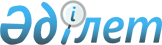 О внесении изменения и дополнения в приказ Председателя Агентства по стратегическому планированию и реформам Республики Казахстан от 11 февраля 2022 года № 2 "Об утверждении Перечня видов деятельности, технологически связанных с производством товаров, работ, услуг субъекта государственной монополии в области государственной статистики"Приказ Председателя Агентства по стратегическому планированию и реформам Республики Казахстан от 2 октября 2023 года № 6. Зарегистрирован в Министерстве юстиции Республики Казахстан 5 октября 2023 года № 33504
      ПРИКАЗЫВАЮ:
      1. Внести в приказ Председателя Агентства по стратегическому планированию и реформам Республики Казахстан от 11 февраля 2022 года № 2 "Об утверждении Перечня видов деятельности, технологически связанных с производством товаров, работ, услуг субъекта государственной монополии в области государственной статистики" (зарегистрирован в Реестре государственной регистрации нормативных правовых актов за № 26798) следующие изменение и дополнение:
      преамбулу изложить в следующей редакции:
      "В соответствии с пунктом 9 статьи 193 Предпринимательского кодекса Республики Казахстан ПРИКАЗЫВАЮ:";
      в Перечне видов деятельности, технологически связанных с производством товаров, работ, услуг субъекта государственной монополии в области государственной статистики, утвержденном указанным приказом:
      дополнить пунктом 6 следующего содержания:
      "6. Участие в оценке качества административных данных посредством информационно-коммуникационных технологий, в целях использования их в производстве официальной статистической информации.".
      2. Бюро национальной статистики Агентства по стратегическому планированию и реформам Республики Казахстан в установленном законодательством порядке обеспечить:
      1) государственную регистрацию настоящего приказа в Министерстве юстиции Республики Казахстан;
      2) размещение настоящего приказа на интернет-ресурсе Агентства по стратегическому планированию и реформам Республики Казахстан;
      3) в течение десяти рабочих дней после государственной регистрации настоящего приказа представление в Департамент административно-правового обеспечения Агентства по стратегическому планированию и реформам Республики Казахстан сведений об исполнении мероприятий, предусмотренных подпунктами 1) и 2) настоящего пункта.
      3. Контроль за исполнением настоящего приказа возложить на курирующего заместителя Председателя Агентства по стратегическому планированию и реформам Республики Казахстан.
      4. Настоящий приказ вводится в действие по истечении десяти календарных дней после дня его первого официального опубликования.
      "СОГЛАСОВАН"Агентство по защитеи развитию конкуренцииРеспублики Казахстан
					© 2012. РГП на ПХВ «Институт законодательства и правовой информации Республики Казахстан» Министерства юстиции Республики Казахстан
				
      ПредседательАгентство по стратегическомупланированию и реформамРеспублики Казахстан

Ж. Шаймарданов
